Уважаемые родители!В нашем детском саду «Ягодка»  разработан материал для изучения и закрепления лексических тем для детей 5-6 лет.С помощью этих заданий и упражнений Вы можете заниматься с ребенком дома: изучать новый материал и закреплять пройденный.Выбор заданий, их количество определяется семьей, выполнение происходит в свободном темпе. Не заставляйте ребенка заниматься, если он этого не хочет!Если у Вас возникнут вопросы, Вы всегда можете обратиться к специалисту за консультацией на форуме детского сада в рубрике учителя-логопеда: https://detsad-yagodka.minobr63.ru/ ДатаПримерные рекомендацииСсылки видео/аудио материал06.05.2020Родителям рекомендуется: рассказать ребенку о том, какой праздник отмечают в нашей стране 9 мая и почему он называется «День Победы»;
- рассказать о героях Великой Отечественной войны, рассмотреть иллюстрации в книгах;
- вспомнить, кто из членов вашей семьи принимал участие в Великой Отечественной войне, показать ребенку фотографии родственников;
- воспитывать у ребенка уважение к героям войны.Рассказы о героях ВОВ: https://stranakids.ru/deti-geroi-rasskazy-o-geroiakh-vov-1/ 06.05.2020Подобрать антонимы: смелый - трусливый.06.05.2020Подобрать родственные слова: герой - геройский, героический ...; защита - защитник, защищать, защищенный.06.05.2020Объяснить ребенку значение слов и словосочетаний «подвиг», «победа», «героический поступок», «защитник», «ветеран».06.05.2020Выложить из спичек фигуру по образцу.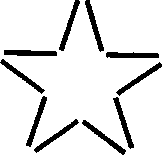 07.05.2020г.Уважаемые родители. Предложите ребёнку ответить на вопросы:- В какой стране мы живём?- Почему нужно охранять Родину?- Почему День Победы отмечают 9 мая?- Почему в этот день поздравляют ветеранов?07.05.2020г.Составьте вместе с ребенком  рассказ на тему «9 МАЯ – ДЕНЬ ПОБЕДЫ» Примерный план рассказа:- Прошло много лет после этой войны, но люди помнят о героях, …- Им поставлены …- В их честь горит …- К Вечному огню люди возлагают …- В этот день проходит военный …07.05.2020г.Предложить ребенку выполнить  пальчиковую гимнастику «Майский праздник»Майский праздник - (кулачок-ладошка попеременно)День Победы, - (кулачок-ладошка попеременно)Отмечает вся страна - (кулачок-ладошка попеременно)Надевают наши деды - (сгибают-разгибают пальчики)Боевые ордена. - (сгибают-разгибают пальчики)07.05.2020г.Предложить ребенку раскрасить картинку.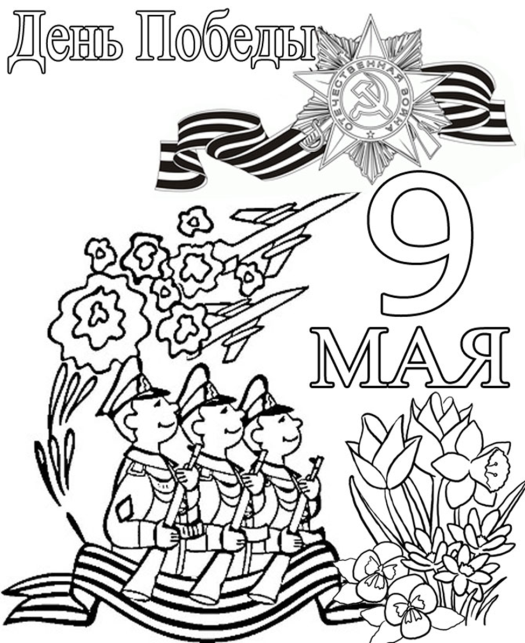 08.05.2020Уважаемые родители. Учите ребенка разгадывать загадки:Он поднимает в небесаСвою стальную птицу.Он видит горы и леса,Воздушные границы.Зачем летит он в вышину?Чтоб защищать свою страну! (Военный лётчик)Он защищает рубежиИ рощу, и дубраву,Оберегает поле ржи,Далёкую заставу.И долг военного такой:Хранить покой и твой, и мой. (Пограничник)Его машина вся в броне,Как будто черепаха.Ведь на войне как на войне,Здесь не должно быть страха!Ствол орудийный впереди:Опасно! Враг не подходи…. (Танкист)Из ограды ствол торчит,Беспощадно он строчит.Кто догадлив, тот пойметТо, что это (Пулемет)Нрав у злодейки буйный, злой,А прозывается ручной.Но совсем не виноватаВ этом грозная (Граната)08.05.2020Выполните вместе с ребенком логоритмическое упражнение «Пограничник». Тропинки лесные,        Маршируют по кругу друг за другомПахучие травы,За тёмным оврагомПростор полевой.Вечерней порою                Останавливаются, прикладывают воображаемыйВ дозор от заставы                      бинокль к глазам, выполняют повороты.Идёт пограничник,                              Вновь маршируют по кругу.Страны часовой.08.05.2020Предложите ребенку выучить стихотворение  «День Победы»  (автор Белозеров Т.)Майский праздник — День ПобедыОтмечает вся страна.Надевают наши дедыБоевые ордена.Их с утра зовёт дорогаНа торжественный парад.И задумчиво с порогаВслед им бабушки глядят.